19 апреля 2019 годав Красноярском крае проводится  Единый день Портала«Твое резюме - твоя работа!»Основная задача этого мероприятия – повышение информированности граждан и работодателей о возможностях информационно-аналитической системы Общероссийской базы вакансий «Работа в России», получение дополнительных знаний и навыков по использованию данного ресурса.В этот день в КГКУ «Центр занятости населения ЗАТО г.Железногорска» будет организована работа консультационного пункта для граждан, обратившихся в целях подбора подходящей работы и регистрация их резюме на портале «Работа в России».Для выпускников учебных заведений будет проведен мастер – класс «Эффективное резюме» и  регистрация резюме на портале «Работа в России».Адрес  КГКУ «Центр занятости населения ЗАТО г.Железногорска» Пионерский проезд, д.6.Приглашаем принять участие в мероприятии.Дополнительная информация по телефону: 8(3919)75-22-14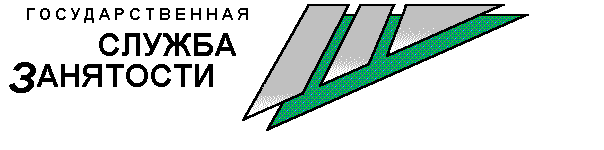 